BEN VE TEKNOLOJİKAZANIM: Bilinçli teknoloji kullanımını tanımlar, problemli teknoloji kullanıma bağlı olarak yaşadıkları olumsuzlukları fark eder.SÜRE: 40 dkSINIF DÜZEYİ: 9/10/11/12.sınıfYER: SınıfMATERYALLER:Ek-1 (Kaya ve Merihan Hikayesi ) , Ek-2(Paylaşınca Ne Olur?) SÜREÇ :1.) “Merhaba sevgili öğrenciler. Bugün sizlerle “Bilinçli Teknoloji Kullanımı”hakkında konuşacağız. “Bu kavram sizde neyi çağrıştırıyor? Bilinçli teknoloji kullanımı kavramını daha önce duydunuz mu ya da bilgi sahibi misiniz?” diye öğrencilere sorulur. Yanıtlar alındıktan sonra öğretmen bilinçli teknoloji kullanımına ilişkin açıklama yapar. İkinci aşamaya geçilir.2.) Bu aşamada öğrencilere “Sevgili öğrenciler biraz önce sizlerle bilinçli teknoloji kullanımının ne olduğundan bahsettik. Bu konu ile ilgili şimdi size hikayeler okuyacağım. Bu hikâyede yer alan kahramanımızın adı Kaya ve Merihan. Haydi Kaya ve Merihan’ ın hikayesini hep beraber inceleyelim” denir. Ek-1 Kaya’nın hikayesi okunur. Öğrencilere şu sorular sorulur:Hikayede Kaya ne gibi problemler yaşıyor?Kaya’ nın bu problemi yaşamasının sebepleri neler olabilir?Kaya’nın yerinde siz olsaydınız bu problemin karşısında neler yapardınız?Tüm öğrencilerin bu konuda cevap vermesi için grup üyeleri teşvik edilir.  Teknoloji bilinçli kullanılmadığında ortaya ne gibi sorunlar çıkabileceği fark ettirilmeye çalışılır. Daha sonra ek-1 Merihan’nın Hikayesi okunur.Hikayede Merihan ne gibi problemler yaşıyor?Merihan’ ın bu problemi yaşamasının sebepleri neler olabilir?Merihan’ ın yerinde siz olsaydınız bu problemi yaşamamak için nelere dikkat ederdiniz? Öğrencilerden gelen cevaplar dinlenir. Ardından şu açıklama yapılır:“Evet sevgili öğrenciler, Kaya’nın hikayesinde gördüğümüz gibi teknoloji ilegeçirdiğimiz sürenin artması bizde bazı problemlere yol açabilmektedir. Bunlarınneler olabileceğini bu hikayemizde gördük. Aynı zamanda problemli teknoloji kullanımının da ne gibi zararlar verdiğini Merihan’ ın hikayesinde gördük. Verdiğiniz cevaplar için teşekkür ederim.” denir ve bir sonraki uygulamaya geçilir.3.) Bu aşamada ek-2 öğrencilere dağıtılır. Uygulayıcı tarafından öğrenciler dörder kişilikgruplara ayrılır. Uygulayıcı açıklama yapar. “Evet sevgili öğrenciler, bu etkinliğimizde internet ve sosyal medya platformlarında paylaştığımız bazı bilgilerimizin ne gibi sonuçlara yol açabileceğini tartışacağız. Yazma işleminiz bittiğinde belirlediğiniz sözcü tarafından görüşlerinizi paylaşmanızı isteyeceğim.” der.  Öğrencilere formu doldurmaları için 10 dakika süre verilir. Daha sonra gruplardan cevaplar alınır. Ardından öğrencilere şu soru sorulur:Bu etkinlikten sonra bilinçli teknoloji kullanımına dair bilmediğiniz neleri fark ettiniz? Gönüllü öğrencilerden başlamak üzere cevaplar dinlenir.4.) Son aşamada uygulayıcı” Bugün bilinçli teknoloji ve problemli teknoloji kullanımı hakkında konuştuk. Sizler de bugünden itibaren bilinçli teknoloji kullanımının sizde yarattığı olumlu etkileri fark ederek sosyal medya ortamlarında bilgilerinizi paylaşırken daha dikkatli olduğunuzu göreceksiniz.” denilerek etkinlik sonlandırılır.Ek1 :KAYA’NIN  HİKAYESİKaya 10. Sınıf öğrencisidir. Bir süredir arkadaşları ile birlikte çevrimiçi bilgisayar oyunu oynamaktadır. Bu oyunu çok sevmektedir ve bir türlü bırakamamaktadır. Seviye atlamak için oyunda kalma süresini artırması gerekmektedir. Ders başarısı sürekli düşmektedir. İlerleyen zamanlarda Kaya sürekli bilgisayar başında oturduğu için eklem ağrıları, bel ağrısı, göz bozukluğu sorunları yaşamıştır. Fiziksel belirtilerin yanında psikolojik sorunlar da yaşamaya başlamıştır. Kaya oyunda level atlamak için oyun içi ödeme yöntemiyle babasının kredi kartını habersiz kullanarak yüklü miktarda harcama yapmıştır. Babası durumu öğrenince Kaya açıklama yapmakta zorlanmış ve büyük bir çatışma yaşamışlardır. Daha sonra kendisini çok kötü hissetmiş ve ailesine karşı mahcup olmuştur. Yaptığından dolayı çok pişman olmuştur ve bilgisayar kullanımını sorgulamaya başlamıştır.MERİHAN’IN HİKAYESİ Merihan 10.sınıf bir lise öğrencisidir. Dışa dönük, hareketli, başarılı bir öğrenciyken son zamanlarda içe dönük, sessiz olduğu gözlemlenmiş ve ders başarısında düşüş fark edilmiştir. Türkçe öğretmeni Merihan’daki bu değişiklikleri fark etmiş ve okul psikolojik danışmanına yönlendirmiştir. Merihan  psikolojik danışmanına son zamanlarda çok fazla sosyal medya kullandığını, her şeyde onaylanma ihtiyacı hissettiğini, gittiği her yerde fotoğraf atmak istediğini ve buna engel olamadığını söylemiştir. Merihan başına gelen olumsuz bir olay olduğunu ancak utandığı için anlatmakta zorlandığını söylemiştir. Yapılan görüşmeler sonucunda Merihan’ın bir süredir görüştüğü erkek arkadaşına uygun olmayan fotoğraflarını gönderdiği ve karşılığında sosyal medyada paylaşmakla tehdit edildiği ortaya çıkmıştır. Merihan yaptığından çok pişman olduğunu ve çok utandığını dile getirmiştir. Görüşme sonucunda olay kolluk kuvvetlere bildirilip çözüme ulaştırılmıştır. Bu süreç sonrasında da Merihan, okul psikolojik danışmanından psikolojik destek almaya devam etmiştir.Ek2: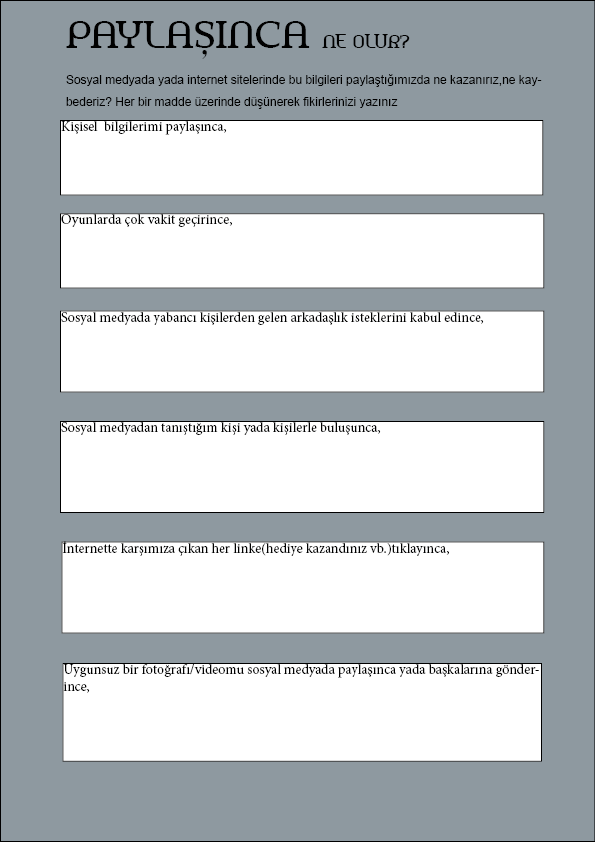 